iday GS & SL Double Header 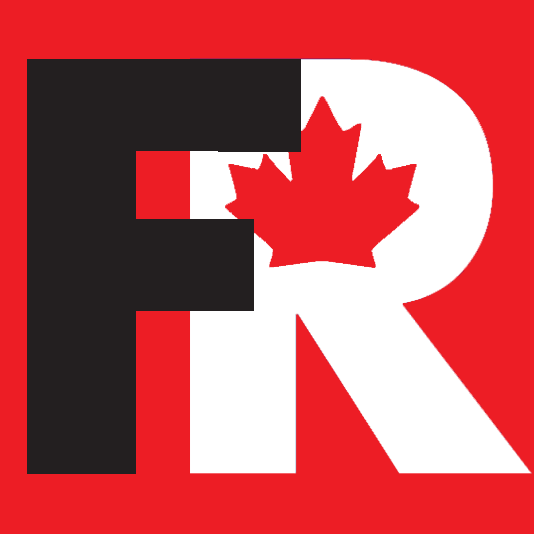 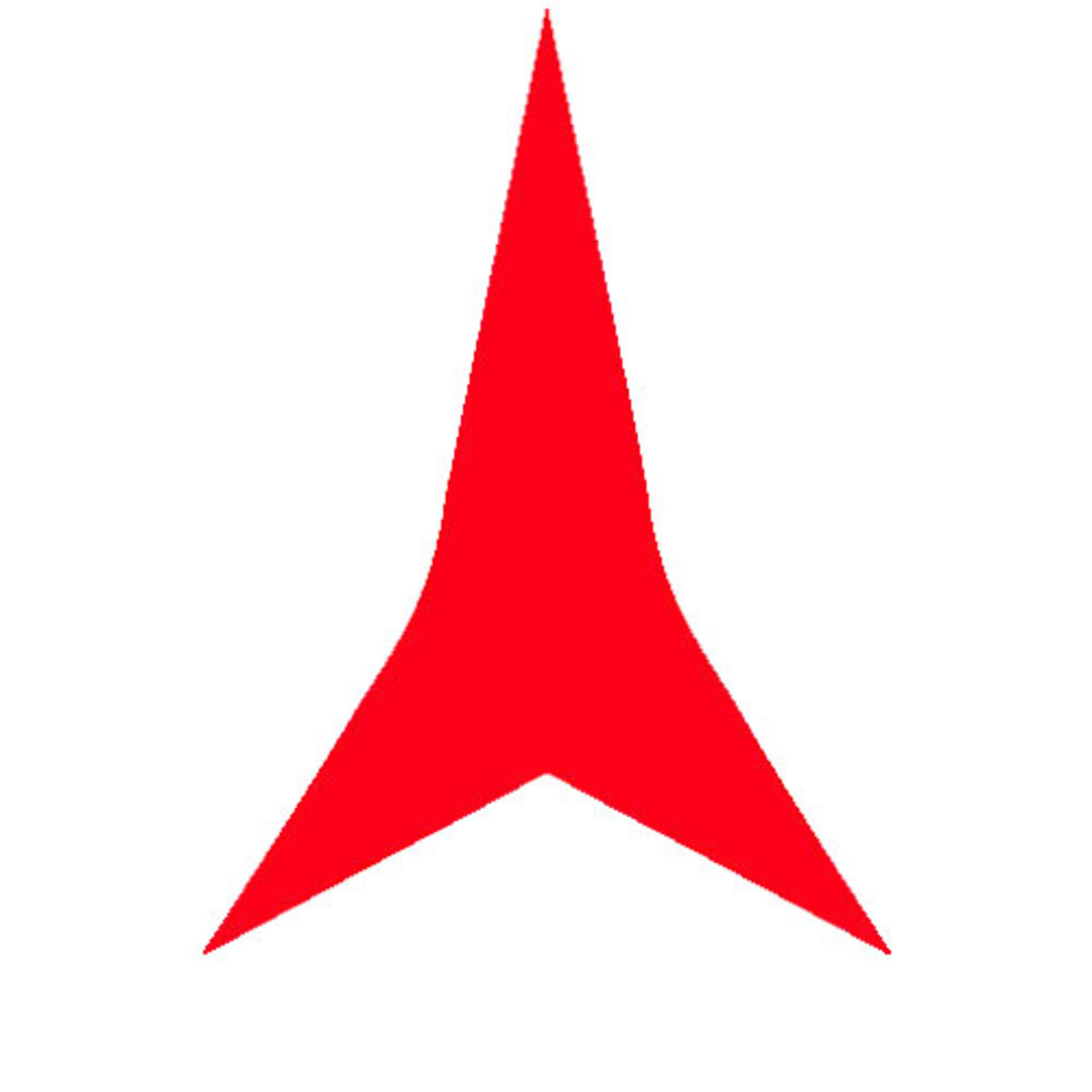 Masters Race - Sir Sam’s - Two Run GS and Two Run SL Friday am February 9, 2017   GSFriday pm February 9, 2017   SLSir Sam’s Ski & Bike, Haliburton, ONACA Master’s National or FIS or Weekend Event competitor card is a prerequisite for registration; the card is available at https://registration.alpineontario.ca/RegistrationAdmin/Registration.aspx Register and pay entry fees here: http://fenninger.ca/MastersRaceRegistration

Entry deadline midnight on Monday, February 5th, 2018Contact Victoria Fenninger racing@fenninger.ca for more information.Location: Sir Sam’s Ski & Bike, Haliburton - www.sirsams.comAddress: 1054 Liswood Rd, Eagle Lake, ON K0M 1M0Two Run GSRace Hill: Heart BreakerGS Bib pickup 08:45 am 1 st run inspection 09:30 am (tunnel open at 9:00 am, chairlift opens at 9:30 am).1 st run race 10:00 am No reset 2nd run race 11:00 am Lunch - 12:00 pmTwo Run SL Race Hill: Kingston RoadSame bibs1 st run inspection 12:45 pm1 st run race 1:00 pm No reset providing conditions allow, course may be altered to account for ruts. If changes are made, 2nd run race start will be delayed 10 minutes to allow for a one run inspection.2nd run race 2:00 pm Awards - 3:30 - 4:00 pmLifts close at 4:00 pmSanction: Alpine Ontario Alpin Age Categories: 18-29; 30-34; 35-39; 40-44; 45-49; 50-54; 55-59; 60-64; 65-69; 70-74; 75-79; 80-84; 85-89; 90+ Eligibility: Competitors must be 18 years or older on December 31, 2015.All racers must hold a Master’s National or FIS or Weekend Event competitor card that is available at https://registration.alpineontario.ca/RegistrationAdmin/Registration.aspx for Ontario Masters, or local PSO for out of province Masters. Contact Robin Skinner, at Alpine Ontario, on 1-705-444-5111 ext. 128 or rskinner@alpineontario.ca for more information. Awards: Combined runs for each age category and each race. Medals for top three male and female times in each race. Canadian Masters’ World Cup points awarded for combined times of both GS and SL races. Draw prizes provided by sponsors.Protests: $50 cash non-refundable - to be submitted according to FIS rules Entry Limit: Entry Deadline: 100 race entries. Cost: $105.00+HST includes a lift ticket, two races, lunch and awards.$75 for Sir Sam’s pass holders, excludes lift ticket and lunch ($85 with lunch).$80 includes lift ticket, one race, and lunch (GS or SL)$40 for Sir Sam’s members, excludes lift ticket and lunch ($50 with lunch).Lunch includes any one main and one side from the cafeteria style kitchen. Each racer can choose their combo.
Ex: burger and fries,  sandwich and soup, etc.** No entries without a Master’s competitor card. ** Contact Victoria Fenninger racing@fenninger.ca for more information.For overnight accommodations please contact the following resorts: Bonneview Inn Website: http://www.bonnieviewinn.com/Email: bonnieview@bell.netCall Toll Free: 1-800-461-0347 or 705-457-2350Sir Sam’s Inn & SpaWebsite: http://sirsamsinn.com/Toll free: (800) 361-2188 or (705) 754-2188Pinestone ResortWebsite: http://www.pinestone-resort.com/Email: reservations@pinestone-resort.comPhone: (705) 457-1800For more accommodation options visit:http://sirsams.com/accommodations-attractions/